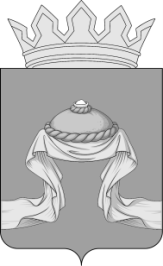 Администрация Назаровского районаКрасноярского краяПОСТАНОВЛЕНИЕ«26» 10 2021                                    г. Назарово                                        № 301-пОб утверждении перечня  главных администраторов источников внутреннего финансирования дефицита районного бюджета и закрепленных за ними источников внутреннего финансирования дефицита районного бюджета В соответствии с пунктом 3 статьи 160.2 Бюджетного кодекса Российской Федерации, постановлением Правительства Российской Федерации от 16.09.2021 № 1568 «Об утверждении общих требований к закреплению  за органами государственной власти (государственными органами) субъекта Российской Федерации, органами управления территориальными фондами обязательного медицинского страхования, органами местного самоуправления, органами местной администрации полномочий главного администратора источников финансирования дефицита бюджета и к утверждению перечня главных администраторов источников финансирования дефицита бюджета субъекта Российской Федерации, бюджета территориального фонда обязательного медицинского страхования, местного бюджета»,  руководствуясь статьями 15 и 19 Устава Назаровского муниципального района Красноярского края, ПОСТАНОВЛЯЮ:Утвердить перечень главных администраторов источников внутреннего финансирования дефицита районного бюджета и закрепленные за ними источники внутреннего финансирования дефицита районного бюджета  согласно приложению.          2. Отделу организационной работы и документационного обеспечения администрации Назаровского района (Любавина) разместить постановление на официальном сайте Назаровского муниципального района Красноярского края в информационно-телекоммуникационной сети «Интернет».          3. Контроль за выполнением постановления оставляю за собой.          4. Постановление вступает в силу с 1 января 2022 года.Исполняющий полномочия главы района, заместитель главы района, руководитель финансового управления администрации района                                                                     Н.Ю. Мельничук                                                                                         Приложение                                                                            к постановлению администрации                                                                            Назаровского района                                                                            от «26» 10 2021 № 301-пПеречень главных администраторов источников внутреннего финансирования  дефицита районного бюджета и закрепленных за ними источников внутреннего финансирования дефицита районного бюджета№Код ведомстваКод группы, подгруппы, статьи и вида источниковНаименование показателей1094Финансовое управление администрации Назаровского района209401 03 01 00 05 0000 710Получение кредитов от других бюджетов бюджетной системы Российской Федерации бюджетами муниципальных районов в валюте Российской Федерации309401 03 01 00 05 0000 810Погашение бюджетами муниципальных районов кредитов от других бюджетов бюджетной  системы Российской Федерации в валюте Российской Федерации409401 05 02 01 05 0000 510Увеличение прочих остатков денежных средств бюджетов муниципальных районов509401 05 02 01 05 0000 610Уменьшение прочих остатков денежных средств бюджетов муниципальных районов609401 06 05 02 05 0000 640Возврат бюджетных кредитов, предоставленных другим бюджетам бюджетной системы Российской Федерации из бюджетов муниципальных районов в валюте Российской Федерации709401 06 05 02 05 0000 540Предоставление бюджетных кредитов другим бюджетам бюджетной системы Российской Федерации из бюджетов муниципальных районов в валюте Российской Федерации